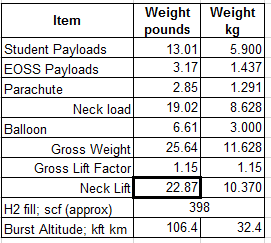 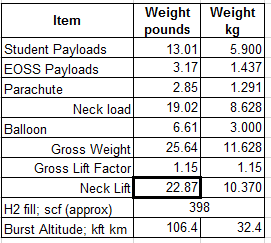 ItemWeight poundsWeight kgStudent Payloads19.849.000EOSS Payloads3.171.437Parachute2.851.291Neck load25.8611.728Balloon6.613.000Gross Weight32.4714.728Gross Lift Factor1.151.15Neck Lift30.7313.935H2 fill; scf (approx)505505Burst Altitude; kft km101.430.9